Протокол № 9заседания членов Совета саморегулируемой организации «Союз дорожно-транспортных строителей «СОЮЗДОРСТРОЙ»г. Москва                                                                             21 февраля 2017 годаФорма проведения: очнаяПрисутствовали члены Совета:  - Кошкин Альберт Александрович – Президент АО «Сибмост», -Хвоинский Леонид Адамович – Генеральный директор «СОЮЗДОРСТРОЙ», - Андреев Алексей Владимирович – Генеральный директор ОАО «ДСК «АВТОБАН», - Морозов Александр Александрович – представитель Председателя Совета директоров ООО «Севзапдорстрой» Нечаева Александра Федоровича, - Хвоинский Анатолий Владимирович – представитель Первого заместителя генерального директора ОАО «Дорисс» Рощина Игоря Валентиновича, - Любимов Игорь Юрьевич – Генеральный директор ООО «СК «Самори», - Лилейкин Виктор Васильевич – Генеральный директор ЗАО «Союз-Лес», - Данилин Алексей Валерьевич – Генеральный директор ООО «Бест-строй инжиниринг», - Хвоинский Леонид Адамович  - представитель Генерального директора ООО «Стройсервис» Вагнера Якова Александровича, - Суханов Павел Львович – представитель Генерального директора ЗАО «ВАД» Абрамова Валерия Вячеславовича, - Богатырев Геннадий Олегович – представитель Генерального директора ПАО «МОСТОТРЕСТ» Власова Владимира Николаевича.Повестка дня:Рассмотрение вопроса о переоформлении Свидетельства о допуске в связи со сменой ОПФ - члена Союза «СОЮЗДОРСТРОЙ»;Утверждение повестки  дня Общего собрания членов «СОЮЗДОРСТРОЙ»;Рассмотрение заявлений членов «СОЮЗДОРСТРОЙ» по выдаче свидетельств о допуске к работам, которые оказывают влияние на безопасность объектов капитального строительства;Рассмотрение и согласование документов, планируемых к их принятию, на Общем собрании членов «СОЮЗДОРСТРОЙ»;Рассмотрение вопроса об избрание членов постоянно действующего коллегиального органа управления и руководителя постоянно действующего коллегиального органа управления – Президента саморегулируемой организации «Союз дорожно-транспортных строителей «СОЮЗДОРСТРОЙ»;Рассмотрение вопроса о формировании компенсационного фонда обеспечения договорных обязательств;Выборы представителя саморегулируемой организации «Союз дорожно-транспортных строителей «СОЮЗДОРСТРОЙ» с правом решающего голоса для участия во Всероссийском съезде саморегулируемых организаций;По первому воросу: выступил зам. генерального директора «СОЮЗДОРСТРОЙ» Суханов П.Л. в соответствии с поданными документами о ОПФ – члена  Союза  АО «ДРСУ №6», прошу Вас рассмотреть вопрос о переоформлении и выдаче Свидетельства о допуске к видам работ, которые оказывают влияние на безопасность объектов капитального строительства согласно перечня, утвержденного Приказом № 624 Минрегионразвития России от 30.12.2009 г.;Решили:  Переоформить и выдать Свидетельство о допуске к видам работ, которые оказывают влияние на безопасность объектов капитального строительства согласно перечня, утвержденного Приказом № 624 Минрегионразвития России от 30.12.2009г. организации – члену Союза АО «ДРСУ №6».Голосовали:За – 11 голосов, против – нет, воздержался – нет.По второму вопросу:  Утверждение повестки  дня Общего собрания членов «СОЮЗДОРСТРОЙ», выступил генеральный директор «СОЮЗДОРСТРОЙ» Хвоинский Леонид Адамович. Уважаемые члены Совета! Предлагаю Вам утвердить представленную повестку дня на Общее собрание членов  «СОЮЗДОРСТРОЙ» - 21 февраля 2017 года. Решили: утвердить повестку дня Общего собрания членов саморегулируемой организации «Союз дорожно-транспортных строителей  «СОЮЗДОРСТРОЙ» 21 февраля 2017 года.Голосовали:За – 11 голосов, против – нет, воздержался – нет.По третьему вопросу:  Рассмотрение заявлений членов «СОЮЗДОРСТРОЙ» по выдаче свидетельств о допуске к работам, которые оказывают влияние на безопасность объектов капитального строительства, выступил генеральный директор «СОЮЗДОРСТРОЙ» Хвоинский Л.А.Уважаемые коллеги!  В «СОЮЗДОРСТРОЙ» поданы заявления о выдаче свидетельств о допуске к работам, которые оказывают влияние на безопасность объектов капитального строительства, следующим организациям  - членам саморегулируемой организации «Союз дорожно-транспортных строителей «СОЮЗДОРСТРОЙ» (список прилагается). по заключению комиссии по рассмотрению заявлений о допуске, документы полностью соответствуют требованиям к выдаче свидетельства о допуске, утвержденным решением Общего собрания членов «СОЮЗДОРСТРОЙ».Предлагаю, выдать свидетельства о допуске к работам, которые оказывают влияние на безопасность объектов капитального строительства и уникальных объектах, следующим организациям  - членам саморегулируемой организации «СОЮЗДОРСТРОЙ» (список прилагается). Голосовали:За – 11 голосов, против – нет, воздержался – нет.По четвертому вопросу: слово имеет  заместитель генерального директора «СОЮЗДОРСТРОЙ» Суханов Павел Львович. Уважаемые члены Совета! 	В связи с принятием Федерального закона № 372 – ФЗ от 03.07.2016 « О внесении изменений в Градостроительный кодекс Российской Федерации и отдельные законодательные акты Российской Федерации» «СОЮЗДОРСТРОЙ» вносятся изменения и дополнения в отдельные главы Устава, материал для рассмотрения роздан всем членам Совета.Предлагаю рекомендовать данные изменения в Устав «СОЮЗДОРСТРОЙ», для принятия их Общим собранием членов саморегулируемой организации «Союз дорожно-транспортных строителей «СОЮЗДОРСТРОЙ».Голосовали:За – 11 голосов, против – нет, воздержался – нет.По пятому вопросу: выступил генеральный директор «СОЮЗДОРСТРОЙ Хвоинский Леонид Адамович Уважаемые коллеги! На Общем собрании членов «СОЮЗДОРСТРОЙ», которое состоится сегодня 21 февраля 2017 года нам согласно нашего Устав необходимо будет переизбрать тайным голосованием членов постоянно действующего коллегиального органа управления и руководителя постоянно действующего коллегиального органа управления – Президента Союза. На сайте нашей организации была размещена информация по данному вопросу. На данный момент к нам поступили следующие заявления в Совет. Это:1. Андреев Алексей Владимирович – Генеральный директор ОАО «ДСК «АВТОБАН».2. Вагнер Яков Александрович – Генеральный директор ООО «Стройсервис»;3. Власов Владимир Николаевич – Генеральный директор ОАО «МОСТОТРЕСТ»;4 Гордон Семен Лазаревич – Генеральный директор ООО «Лагос».5. Губин Борис Анатольевич – представитель ООО Группа компаний «ММ-Строй».6. Данилин Алексей Валерьевич – Генеральный директор ООО «Бест – строй  инжиниринг».7. Кошкин Альберт Александрович – Президент «СОЮЗДОРСТРОЙ» (Президент АО «Сибмост»);8. Лилейкин Виктор Васильевич –Генеральный директор ЗАО «Союз-Лес»;9. Любимов Игорь Юрьевич – Генеральный директор ООО «СК «Самори»;10. Нечаев Александр Федорович – Председатель Совета директоров ООО «Севзапдорстрой»;11. Ткаченко Алексей Васильевич – Представитель ООО «Строй Гарант».12. Хвоинский Леонид Адамович – Генеральный директор «СОЮЗДОРСТРОЙ».Предлагаю данные кандидатуры включить в бюллетень для голосования.Кроме того от Совета «СОЮЗДОРСТРОЙ» - Президентом саморегулируемой организации «Союз дорожно-транспортных строителей «СОЮЗДОРСТРОЙ» предлагается - Президент АО «Сибмост» - Кошкин Альберт Александрович.Отдельных предложений по кандидатуре Президента к нам не поступало.В бюллетень для тайного голосования по выборам Президента Союза включить кандидатуру Кошкина Альберта Александровича.Предлагаю утвердить вышеуказанные кандидатуры в качестве кандидатов и включить их в бюллетень для тайного голосования. Голосовали:За – 11 голосов, против – нет, воздержался – нет.По шестому вопросу: Рассмотрение вопроса о формировании компенсационного фонда договорных обязательств.Выступил генеральный директор «СОЮЗДОРСТРОЙ» Хвоинский Леонид Адамович.Согласно с Федеральным законом №372-ФЗ от 03.07.2016г. «О внесении изменений в Градостроительный кодекс Российской Федерации и отдельные законодательные акты Российской Федерации», в случае, если не менее чем тридцать членов некоммерческой организации, подали в саморегулируемую организацию заявления о намерении принимать участие в заключении договоров строительного подряда с использованием конкурентных способов заключения договоров, такая некоммерческая организация на основании заявлений указанных членов по решению ее постоянно действующего коллегиального органа управления обязана дополнительно сформировать компенсационный фонд обеспечения договорных обязательств. В настоящий момент в адрес «СОЮЗДОРСТРОЙ» поступили заявления от 65 организаций о их намерении принимать участие в заключении договоров строительного подряда с использованием конкурентных способов заключения договоров,Предлагаю сформировать компенсационный фонд обеспечения договорных обязательств.Голосовали:За – 11 голосов, против – нет, воздержался – нет.По седьмому вопросу: Выборы представителя саморегулируемой организации «Союз дорожно-транспортных строителей «СОЮЗДОРСТРОЙ» с правом решающего голоса для участия во Всероссийском съезде саморегулируемых организаций.По данному вопросу выступил Президент «СОЮЗДОРСТРОЙ» Кошкин Альберт Александрович.Уважаемые Коллеги! В апреле 2017 года состоится Всероссийский съезд саморегулируемых организаций основанных на членстве лиц осуществляющих строительство. Согласно, действующего законодательства Российской Федерации от каждой саморегулируемой организации на Общем собрании членов СРО, выбирается один представитель с правом решающего голоса и один представитель с правом совещательного голоса. Предлагаю избрать представителем с правом решающего голоса от нашей организации – генерального директора саморегулируемой организации «Союз дорожно-транспортных строителей  «СОЮЗДОРСТРОЙ» Хвоинского Леонида Адамовича, с правом совещательного голоса  заместителя генерального директора саморегулируемой организации «Союз дорожно – транспортных строителей  «СОЮЗДОРСТРОЙ» – Хвоинского Анатолия Владимировича.Предлагаю голосовать.Голосовали:За – 11 голосов, против – нет, воздержался – нет.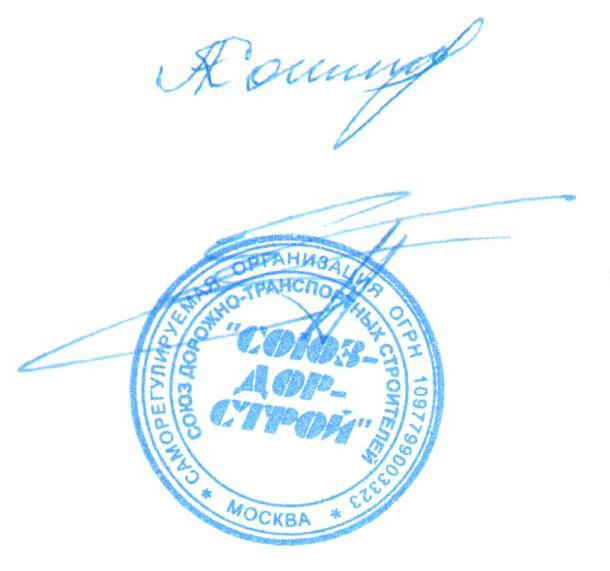 Председатель Совета                                                                   Кошкин А.А.Секретарь Совета                                                                        Суханов П.Л.